Индивидуальный предприниматель Хомченко Лариса Михайловна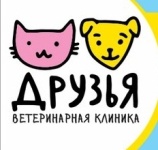 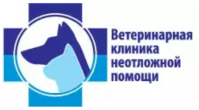 ИНН 312301340009  ОГРН 304312335000321 Р/сч.40802810100020000459   к/сч. 30101810100000000701 БИК 041403701 в ЗАО УКБ «БЕЛГОРОДСОЦБАНК»                             г. Белгород. Тел.: +7 (4722) 25-06-87, +7(4722)557-900 . Е-mail:vetfriends31@gmail.com_____________________________________________________________________________Информированный отказ от проведения лечебного / диагностического /
анестезиологического вмешательства / стационарного лечения.
(является неотъемлемой частью Договора-оферты на оказание ветеринарной помощи)
                                                                                                                                                                                                                                                                                              « ____ »_____________20 ___ г.
Я, _________________________________________________________________________________,
принимаю оправданное с моей точки зрения решение об отказе от проведения моему животному:
Вид __________________Пол________ Порода ______________________ Кличка ______________
Возраст _________________Окрас___________________ Номер амбулаторной карты ___________
         Наименование процедуры / манипуляции: ____________________________________________________________________________________        Я проинформирован(а) обо всех возможных последствиях и несу ответственность за состояние
        здоровья моего животного.        С Правилами оказания ветеринарной помощи ознакомлен(а).        Подтверждаю присоединение к Договору оферты на оказание ветеринарной помощи.        Претензий к лечащему врачу и персоналу клиники не имею.
        Владелец животного / официальный представитель ________________ / _____________________ /        Ветеринарный врач /  Регистратор    _______________________ / _________________________ /